510580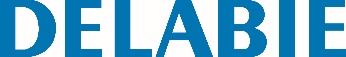 Диспенсер для жидкого мыла настенный, 1 литрАртикул: 510580 Технические характеристикиДиспенсер для жидкого мыла настенный с мягким пуском.Антивандальная модель с замком и стандартным ключом DELABIE. Цельная крышка на шарнире для простого ухода и поддержания гигиены.  Нажимная кнопка с мягким пуском. Антиблокировочная защита : при нажатии, даже продолжительном только одна дозировка.  Помпа дозатора с защитой от перерасхода и подтекания мыла (водонепроницаемая).  Резервуар с широким отверстием : облегчает наполнение контейнерами с большой емкостью.  Резервуар, препятствующий застою жидкого мыла.  Окно контроля расхода.  Покрытие полированная нержавеющая сталь 304.  Толщина стали: 1 мм.  Емкость : 1 литр.  Размеры : 90 x 105 x 252 мм.  Для жидкого мыла на растительной основе максимальной вязкости : 3 000 мПа.с.    Гарантия 10 лет.